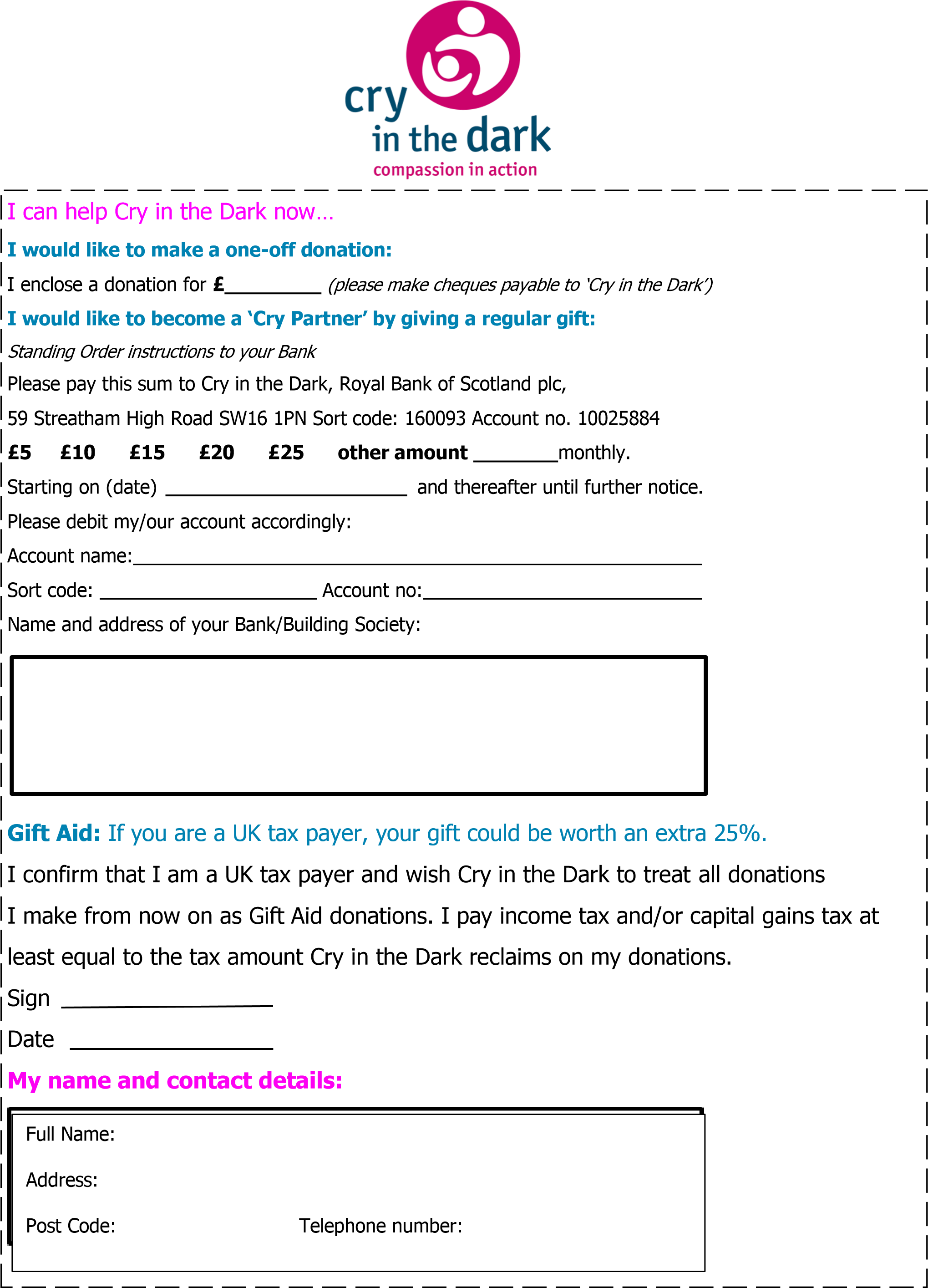 26 Winterbourne Gardens, Elmstead Green, Elmstead Market Colchester, Essex, CO7 7FG                                        E-mail: bethjohnson@cryinthedark.org  Web: www.cryinthedark.org